DBS Evidence Document Checklist                                                                                                                                       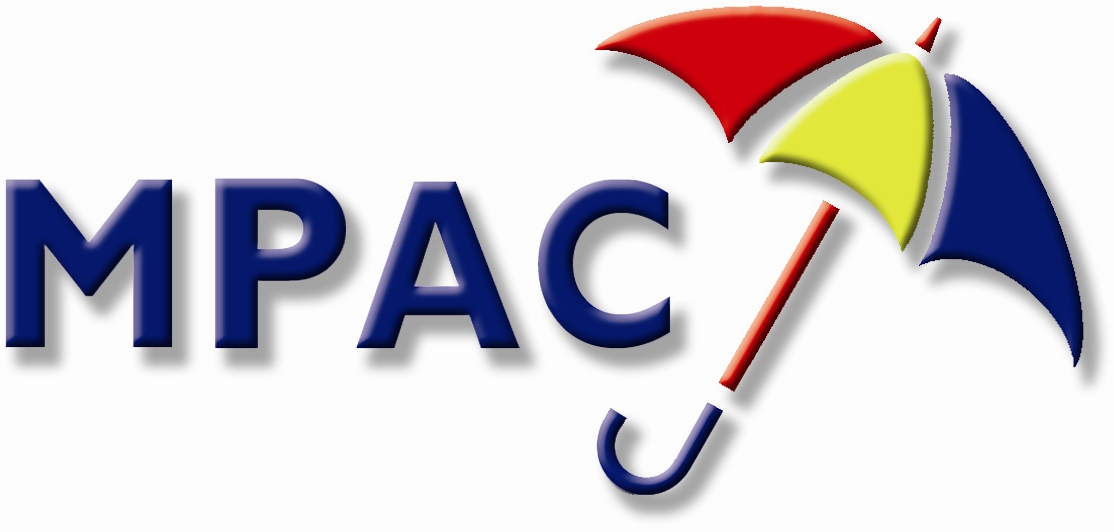 Applicant Name                                                                   Organisation                                                                                                Position Applied For (please state position even if you are a volunteer)                                                                                                                                                  Applicant Name                                                                   Organisation                                                                                                Position Applied For (please state position even if you are a volunteer)                                                                                                                                                  Applicant Name                                                                   Organisation                                                                                                Position Applied For (please state position even if you are a volunteer)                                                                                                                                                  Applicant Name                                                                   Organisation                                                                                                Position Applied For (please state position even if you are a volunteer)                                                                                                                                                  Applicant Name                                                                   Organisation                                                                                                Position Applied For (please state position even if you are a volunteer)                                                                                                                                                  Applicant Name                                                                   Organisation                                                                                                Position Applied For (please state position even if you are a volunteer)                                                                                                                                                  Applicant Name                                                                   Organisation                                                                                                Position Applied For (please state position even if you are a volunteer)                                                                                                                                                  Applicant Name                                                                   Organisation                                                                                                Position Applied For (please state position even if you are a volunteer)                                                                                                                                                  Applicant Name                                                                   Organisation                                                                                                Position Applied For (please state position even if you are a volunteer)                                                                                                                                                  Applicant Name                                                                   Organisation                                                                                                Position Applied For (please state position even if you are a volunteer)                                                                                                                                                  Applicant Name                                                                   Organisation                                                                                                Position Applied For (please state position even if you are a volunteer)                                                                                                                                                  A One from this group                                                                          A One from this group                                                                          A One from this group                                                                          A One from this group                                                                          A One from this group                                                                          A One from this group                                                                          A One from this group                                                                          A One from this group                                                                          A One from this group                                                                          A One from this group                                                                          Notes official usepassportpassportXdriving licence () (full or provisional) Isle of Man/Channel Islands; either photocard or paper (a photocard is  only valid if presented with the associated counterpart licence)driving licence () (full or provisional) Isle of Man/Channel Islands; either photocard or paper (a photocard is  only valid if presented with the associated counterpart licence)Xbirth certificate (UK and Channel Islands) - issued within 12 months of date of birth – full or short form  acceptable including those issued by UK authorities overseas, such as Embassies, High Commissions and HM  Forcesbirth certificate (UK and Channel Islands) - issued within 12 months of date of birth – full or short form  acceptable including those issued by UK authorities overseas, such as Embassies, High Commissions and HM  Forcesbirth certificate (UK and Channel Islands) - issued within 12 months of date of birth – full or short form  acceptable including those issued by UK authorities overseas, such as Embassies, High Commissions and HM  ForcesXID card for foreign nationalsID card for foreign nationalsXEU National ID cardEU National ID cardXHM Forces ID card ()HM Forces ID card ()HM Forces ID card ()Xfirearms licence ()firearms licence ()Xadoption certificate (UK & Channel Isds)adoption certificate (UK & Channel Isds)XB Then two from this group                    Please note, if you can't provide any of the documents above, you must provide five from the list below.B Then two from this group                    Please note, if you can't provide any of the documents above, you must provide five from the list below.B Then two from this group                    Please note, if you can't provide any of the documents above, you must provide five from the list below.B Then two from this group                    Please note, if you can't provide any of the documents above, you must provide five from the list below.B Then two from this group                    Please note, if you can't provide any of the documents above, you must provide five from the list below.B Then two from this group                    Please note, if you can't provide any of the documents above, you must provide five from the list below.B Then two from this group                    Please note, if you can't provide any of the documents above, you must provide five from the list below.B Then two from this group                    Please note, if you can't provide any of the documents above, you must provide five from the list below.B Then two from this group                    Please note, if you can't provide any of the documents above, you must provide five from the list below.B Then two from this group                    Please note, if you can't provide any of the documents above, you must provide five from the list below.marriage/civil partnership certificatemarriage/civil partnership certificateXbank/building society statement*bank/building society statement*Xcredit card statement*credit card statement*credit card statement*XP45/P60 statement**P45/P60 statement**XNational Insurance cardNational Insurance cardXNHS card (UK & Channel Islands)NHS card (UK & Channel Islands)NHS card (UK & Channel Islands)Xinsurance certificate**insurance certificate**Xexam certificate eg GCSE, NVQ, O levels, degreeexam certificate eg GCSE, NVQ, O levels, degreeXConnexions card; including those cards carrying the PASS accreditation logo ( and )Connexions card; including those cards carrying the PASS accreditation logo ( and )Connexions card; including those cards carrying the PASS accreditation logo ( and )XGeneral Medical Council certificateGeneral Medical Council certificateXbenefit statement* - eg child allowance, pensionbenefit statement* - eg child allowance, pensionXdocument from central/local government/government agency/local authority giving  entitlement to  benefits, eg to state benefits, housing benefitdocument from central/local government/government agency/local authority giving  entitlement to  benefits, eg to state benefits, housing benefitdocument from central/local government/government agency/local authority giving  entitlement to  benefits, eg to state benefits, housing benefitXreplacement birth certificate, eg a certificate not issued within 12 months of birthreplacement birth certificate, eg a certificate not issued within 12 months of birthXvehicle registration document (document V5 old style and V5C new style only)vehicle registration document (document V5 old style and V5C new style only)Xdocumentation issued by court services*documentation issued by court services*documentation issued by court services*Xletter from a headteacher*letter from a headteacher*Xstore card statement *store card statement *Xutility bill* - electricity, gas, water, telephone – including mobile phone contract/billutility bill* - electricity, gas, water, telephone – including mobile phone contract/billutility bill* - electricity, gas, water, telephone – including mobile phone contract/billXaddressed payslip*addressed payslip*Xmail order catalogue statement*mail order catalogue statement*Xfinancial statement ** eg pension, endowment, financial statement ** eg pension, endowment, financial statement ** eg pension, endowment, Xcouncil tax bill for current year **council tax bill for current year **Xcourt claim form** ()court claim form** ()XTV licence**TV licence**TV licence**Xmortgage statement **mortgage statement **Xwork permit/visa () **work permit/visa () **X, Disclosure **, Disclosure **, Disclosure **Xone of the following documents from the United Kingdom Border Agency (UKBA) (formerly the BIA Borders & Immigration Agency) & Immigration & Nationality Directorate () Do not use more than one of the following documents: Convention Travel Document (CTD) - Blue; Stateless Person’s Document (SPD) - Red; Certificate of Travel () - Brown; Asylum\Application Registration Card (ARC)one of the following documents from the United Kingdom Border Agency (UKBA) (formerly the BIA Borders & Immigration Agency) & Immigration & Nationality Directorate () Do not use more than one of the following documents: Convention Travel Document (CTD) - Blue; Stateless Person’s Document (SPD) - Red; Certificate of Travel () - Brown; Asylum\Application Registration Card (ARC)one of the following documents from the United Kingdom Border Agency (UKBA) (formerly the BIA Borders & Immigration Agency) & Immigration & Nationality Directorate () Do not use more than one of the following documents: Convention Travel Document (CTD) - Blue; Stateless Person’s Document (SPD) - Red; Certificate of Travel () - Brown; Asylum\Application Registration Card (ARC)one of the following documents from the United Kingdom Border Agency (UKBA) (formerly the BIA Borders & Immigration Agency) & Immigration & Nationality Directorate () Do not use more than one of the following documents: Convention Travel Document (CTD) - Blue; Stateless Person’s Document (SPD) - Red; Certificate of Travel () - Brown; Asylum\Application Registration Card (ARC)one of the following documents from the United Kingdom Border Agency (UKBA) (formerly the BIA Borders & Immigration Agency) & Immigration & Nationality Directorate () Do not use more than one of the following documents: Convention Travel Document (CTD) - Blue; Stateless Person’s Document (SPD) - Red; Certificate of Travel () - Brown; Asylum\Application Registration Card (ARC)one of the following documents from the United Kingdom Border Agency (UKBA) (formerly the BIA Borders & Immigration Agency) & Immigration & Nationality Directorate () Do not use more than one of the following documents: Convention Travel Document (CTD) - Blue; Stateless Person’s Document (SPD) - Red; Certificate of Travel () - Brown; Asylum\Application Registration Card (ARC)one of the following documents from the United Kingdom Border Agency (UKBA) (formerly the BIA Borders & Immigration Agency) & Immigration & Nationality Directorate () Do not use more than one of the following documents: Convention Travel Document (CTD) - Blue; Stateless Person’s Document (SPD) - Red; Certificate of Travel () - Brown; Asylum\Application Registration Card (ARC)one of the following documents from the United Kingdom Border Agency (UKBA) (formerly the BIA Borders & Immigration Agency) & Immigration & Nationality Directorate () Do not use more than one of the following documents: Convention Travel Document (CTD) - Blue; Stateless Person’s Document (SPD) - Red; Certificate of Travel () - Brown; Asylum\Application Registration Card (ARC)one of the following documents from the United Kingdom Border Agency (UKBA) (formerly the BIA Borders & Immigration Agency) & Immigration & Nationality Directorate () Do not use more than one of the following documents: Convention Travel Document (CTD) - Blue; Stateless Person’s Document (SPD) - Red; Certificate of Travel () - Brown; Asylum\Application Registration Card (ARC)XDocuments with 1* must have been issued within three months of your application date.  Documents with 2 ** must have been issued within 12 months of your application date/ Documents without a * can be more than 12 months old but must still be validDocuments with 1* must have been issued within three months of your application date.  Documents with 2 ** must have been issued within 12 months of your application date/ Documents without a * can be more than 12 months old but must still be validDocuments with 1* must have been issued within three months of your application date.  Documents with 2 ** must have been issued within 12 months of your application date/ Documents without a * can be more than 12 months old but must still be validDocuments with 1* must have been issued within three months of your application date.  Documents with 2 ** must have been issued within 12 months of your application date/ Documents without a * can be more than 12 months old but must still be validDocuments with 1* must have been issued within three months of your application date.  Documents with 2 ** must have been issued within 12 months of your application date/ Documents without a * can be more than 12 months old but must still be validDocuments with 1* must have been issued within three months of your application date.  Documents with 2 ** must have been issued within 12 months of your application date/ Documents without a * can be more than 12 months old but must still be validDocuments with 1* must have been issued within three months of your application date.  Documents with 2 ** must have been issued within 12 months of your application date/ Documents without a * can be more than 12 months old but must still be validDocuments with 1* must have been issued within three months of your application date.  Documents with 2 ** must have been issued within 12 months of your application date/ Documents without a * can be more than 12 months old but must still be validDocuments with 1* must have been issued within three months of your application date.  Documents with 2 ** must have been issued within 12 months of your application date/ Documents without a * can be more than 12 months old but must still be validDocuments with 1* must have been issued within three months of your application date.  Documents with 2 ** must have been issued within 12 months of your application date/ Documents without a * can be more than 12 months old but must still be validDocuments with 1* must have been issued within three months of your application date.  Documents with 2 ** must have been issued within 12 months of your application date/ Documents without a * can be more than 12 months old but must still be validYou need to prove your identity as part of your application. You have to provide documents that confirm:  Your name,   date of birth & current address.You need to prove your identity as part of your application. You have to provide documents that confirm:  Your name,   date of birth & current address.You need to prove your identity as part of your application. You have to provide documents that confirm:  Your name,   date of birth & current address.You need to prove your identity as part of your application. You have to provide documents that confirm:  Your name,   date of birth & current address.You need to prove your identity as part of your application. You have to provide documents that confirm:  Your name,   date of birth & current address.You need to prove your identity as part of your application. You have to provide documents that confirm:  Your name,   date of birth & current address.You need to prove your identity as part of your application. You have to provide documents that confirm:  Your name,   date of birth & current address.You need to prove your identity as part of your application. You have to provide documents that confirm:  Your name,   date of birth & current address.You need to prove your identity as part of your application. You have to provide documents that confirm:  Your name,   date of birth & current address.You need to prove your identity as part of your application. You have to provide documents that confirm:  Your name,   date of birth & current address.You need to prove your identity as part of your application. You have to provide documents that confirm:  Your name,   date of birth & current address.I have provided one item from Group A and two from Group BI have provided one item from Group A and two from Group BI have provided one item from Group A and two from Group BI have provided one item from Group A and two from Group BI have provided one item from Group A and two from Group BI have provided one item from Group A and two from Group BI have provided one item from Group A and two from Group BXOrganisation address for invoiceOrganisation address for invoiceOrganisation address for invoiceI have provided five items from Group BI have provided five items from Group BI have provided five items from Group BI have provided five items from Group BI have provided five items from Group BI have provided five items from Group BI have provided five items from Group BXOrganisation address for invoiceOrganisation address for invoiceOrganisation address for invoiceI want to pay cash    Enhanced         £56      X     Standard       £38       X   Volunteer           £7.50    XEnhanced         £56      X     Standard       £38       X   Volunteer           £7.50    XEnhanced         £56      X     Standard       £38       X   Volunteer           £7.50    XI would like to be invoiced (organisations only)I would like to be invoiced (organisations only)I would like to be invoiced (organisations only)XSignedXDate